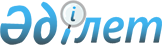 О подготовке и проведении международной конференции, посвященной 10-летию принятия Стратегии развития Казахстана до 2030 года, в городе АстанеРаспоряжение Премьер-Министра Республики Казахстан от 10 августа 2007 года N 220-p



      В целях обеспечения качественной подготовки и проведения международной конференции, посвященной 10-летию принятия Стратегии развития Казахстана до 2030 года, в городе Астане (далее - конференция):




      1. Утвердить прилагаемый состав Организационного комитета по подготовке и проведению конференции.




      2. Министерству экономики и бюджетного планирования Республики Казахстан до 1 сентября 2007 года разработать и в установленном порядке внести в Правительство Республики Казахстан План мероприятий по подготовке и проведению конференции.




      3. Контроль за исполнением настоящего распоряжения возложить на Министерство экономики и бюджетного планирования Республики Казахстан.

      

Премьер-Министр


Утвержден          



распоряжением Премьер-Министра



Республики Казахстан     



от 10 августа 2007 года N 220-р




 


Состав






Организационного комитета по подготовке и проведению






международной конференции, посвященной 10-летию






      принятия Стратегии развития Казахстана






до 2030 года, в городе Астане





      




Сноска. Состав с изменением, внесенным распоряжение Премьер-Министра Республики Казахстан от 26 сентября 2007 года 


 N 272-р 


 .






      



Шукеев                     - Заместитель Премьер-Министра



Умирзак Естаевич             Республики Казахстан, председатель

Султанов                   - Министр экономики и бюджетного



Бахыт Турлыханович           планирования Республики Казахстан,



                             заместитель председателя

Досжан                     - Заведующий Социально-политическим



Ардак Дукенбаевич            отделом Администрации Президента



                             Республики Казахстан (по согласованию)

Мамытбеков                 - Заведующий Отделом социально-



Едил Куламкадырович          экономического анализа Администрации



                             Президента Республики Казахстан



                             (по согласованию)

Бисембаев                  - заместитель Управляющего делами



Абай Айдарханович            Президента Республики Казахстан



                             (по согласованию)

Кусаинов                   - вице-министр экономики и бюджетного



Марат Апсеметович            планирования Республики Казахстан

Шаяхметов                  - первый заместитель Председателя



Адиль Шаяхметович            Комитета национальной безопасности



                             Республики Казахстан (по согласованию)

Бозумбаев                  - председателя правления акционерного



Канат Алдабергенович         общества "Казахстанский холдинг по



                             управлению государственными активами



                             "Самрук" (по согласованию)

Копбаева                   - президента товарищества с ограниченной



Ботагоз Тенизбековна         ответственностью "Казахстанский центр



                             содействия инвестициям" (по



                             согласованию)


      



Колышпаева                - директор Департамента стратегического



Нина Георгиевна             анализа и планирования Министерства



                            экономики и бюджетного планирования



                            Республики Казахстан, секретарь

Ахметов                   - Министр транспорта и коммуникации



Серик Ныгметулы             Республики Казахстан

Дерновой                  - Министр здравоохранения Республики 



Анатолий Григорьевич        Казахстан

Досмухамбетов             - Министр туризма и спорта Республики



Темирхан Мынайдарулы        Казахстан

Ертысбаев                 - Министр культуры и информации



Ермухамет Кабидинович       Республики Казахстан

Есимов                    - Министр сельского хозяйства



Ахметжан Смагулович         Республики Казахстан

Мухамеджанов              - Министр внутренних дел Республики



Бауржан Алимович            Казахстан

Оразбаков                 - Министр индустрии и торговли



Галым Избасарович           Республики Казахстан

Тажин                     - Министр иностранных дел Республики



Марат Муханбетказиевич      Казахстан

Туймебаев                 - Министр образования и науки



Жансеит Кансеитулы          Республики Казахстан

Есекеев                   - Председатель Агентства Республики



Куанышбек Бахытбекович      Казахстан по информатизации и связи

Мамин                     - аким города Астаны



Аскар Узакпаевич

Аюбаев                    - начальник Службы охраны Президента



Мухтар Акатович             Республики Казахстан (по согласованию)

Келимбетов                - председатель правления акционерного



Кайрат Нематович            общества "Фонд устойчивого развития



                            "Қазына", заместитель председателя



                            (по согласованию)

Мынбаев                   - Министр энергетики и минеральных



Сауат Мухаметбаевич         ресурсов Республики Казахстан

Смаилов                   - председатель правления акционерного



Алихан Асханович            общества "Национальный холдинг



                            "КазАгро" (по согласованию)

					© 2012. РГП на ПХВ «Институт законодательства и правовой информации Республики Казахстан» Министерства юстиции Республики Казахстан
				